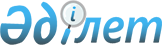 О внесении дополнения в постановление Правительства Республики Казахстан от 29 сентября 1998 года N 967
					
			Утративший силу
			
			
		
					Постановление Правительства Республики Казахстан от 12 декабря 2001 года N 1622. Утратило силу - постановлением Правительства РК от 11 февраля 2003 г. N 148



      Правительство Республики Казахстан постановляет: 



      1. Внести в постановление Правительства Республики Казахстан от 29 сентября 1998 года N 967 
 P980967_ 
 "О нормах возмещения командировочных расходов в иностранной валюте" следующее дополнение: 



      в нормах возмещения расходов работникам, находящимся в краткосрочных командировках за границей, утвержденных указанным постановлением: 



      графу 1 подпункта а) строки, порядковый номер 1, дополнить словами "сотрудников Службы охраны Президента Республики Казахстан при сопровождении охраняемого лица". 



      2. Настоящее постановление вступает в силу со дня подписания. 


     

Премьер-Министр




     Республики Казахстан



Специалисты: Склярова И.В.,



              Мартина Н.А.

					© 2012. РГП на ПХВ «Институт законодательства и правовой информации Республики Казахстан» Министерства юстиции Республики Казахстан
				